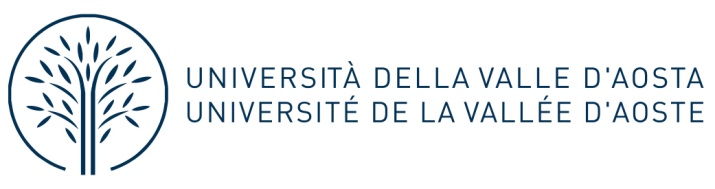 Scheda Anticorruzione e trasparenza – consultazione permanenteAi sensi delle disposizioni per la prevenzione e la repressione della corruzione all’Università della Valle d’Aosta – Université de la Vallée d’AosteIl sottoscritto ______________________________________________________  in qualità di responsabile dell’ente /associazione ____________________________________________________________________con sede in via/piazza ________________________________________ città ________________________tel. ______________________________  email ________________________________________________PRESENTAall’Università della Valle d’Aosta – Université de la Vallée d’Aoste le seguenti indicazioni in relazione al Piano triennale per la prevenzione della corruzione e trasparenza adottato dall’ateneoOsservazioni____________________________________________________________________________________________________________________________________________________________________________________________________________________________________________________________________________________________________________________________________________________________Suggerimenti____________________________________________________________________________________________________________________________________________________________________________________________________________________________________________________________________________________________________________________________________________________________Reclami sulla qualità delle informazioni pubblicate o su ritardi o inadempienze riscontrate____________________________________________________________________________________________________________________________________________________________________________________________________________________________________________________________________________________________________________________________________________________________Data ___________________Firma__________________________Il presente modulo può essere inviato all’indirizzo email u-protocollo@univda.it.